8UI&AFRIKAANSE POLISIEDIEJ\I9Pitvata Bag XP, HA7glELO, 0028SOtITH AFRICAN POLICE SER\/ICEDIVISIONAL COMMISSIONER TECHNOLOGY MANAG5II#ENT SERVICES HEAD OFFICE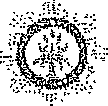 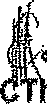 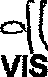 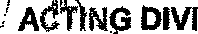 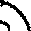 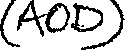 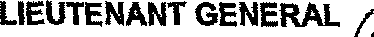 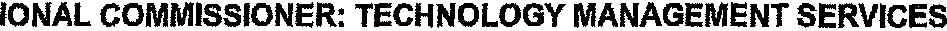 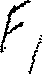 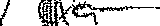 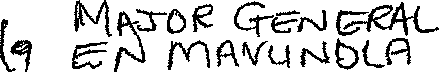 The Deputy National Commissioner POLICINGThe Deputy National CommissionerASSET AND LEGAL MANAGEMENTNATIONAL ASSEMBLY: QUESTION NUNIBER 148: MS Z NIAJOZI (IFP) TO ASK THE MINISTER OF POLICEA.1	E-mail dated 2o1eo7-06 a«s.2	Attached find the response to question nr 148 as required.B.1	For your information.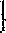 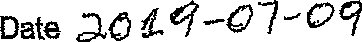 FOR WRITTEN REPLY QUESTION 148NATIONAL ASST ABLY36/1/4/1(2019)DATE OF PUBLICATION IN INTERNAL QUESTION PAPER: 5 JULY 201g (INTERNAL QUESTION PAPER NO 3-2019)148. Ms Z Majozi (IFP) to ask the Minister of Police:(J) Whether, with regard to current and future plans to roll out SG high-speed mobile networks, he has been informed of the potential risks to humans when this technology iS u66d in weapons; if not, why not; if so, what are the relevant details;(2) whether he intends to use this technology for crowd dispersal; if not, what alternative methods he is considering; if so, what are the (a) relevant detalla and {b) effects of using this technology as a weapon far crowd control?NW1106EREPLY:5G stands for fifth-generation cellular wirelass networks technology that provides broadband access, which has the potential to be 40 limes faster and suffer shorter fag times than the current 4G/LTE. The mobile networks service provider automatically upgrade to the latest version of network during the rollout where there is infrastructure for the coverage. It is uced to transmit data, voice, video and multimedia streaming cannot be used in weapons.SG is the cellular wireless networks technology that provides broadband accass, is not the tool to be used for ctowd dispersal:LIEUTENANT GENERAL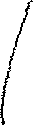 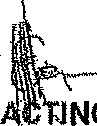 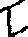 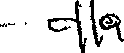 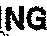 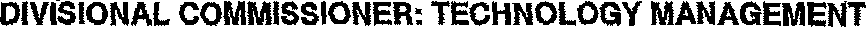 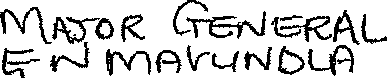 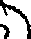 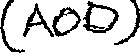 I		SERVICES NP MASIYE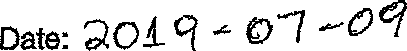 DATE OF PUBLICATION IN INTERNAL QUESTION PAPER: 5 JULY 2019 (INTERNAL QUESTION PAPER NO 3-2019)Reply to question 148 recommended/not recommended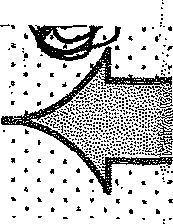 DEPUTY NATION FN VUMADate:LIEUTENANT GENERAL MIGSIONER- ASSET AND LEGAL MANAGEMENTReply to question 148 recommended/ covened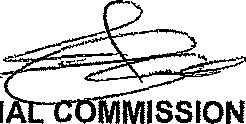 NATIONALCMMISSIO KJ SITOLE (SOEG)GENERALTH AFRICAN POLICE SERVICE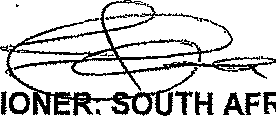 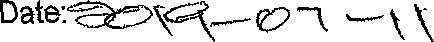 Reply to question 148 approved/not approved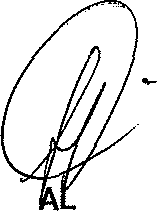 GENER	BH CELE, MP IYIINISTER OF POLICE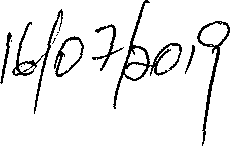 Date: